Situation 1.Situation 2. Compléter les étiquettes ci-dessous avec des fractions :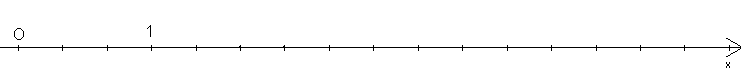 